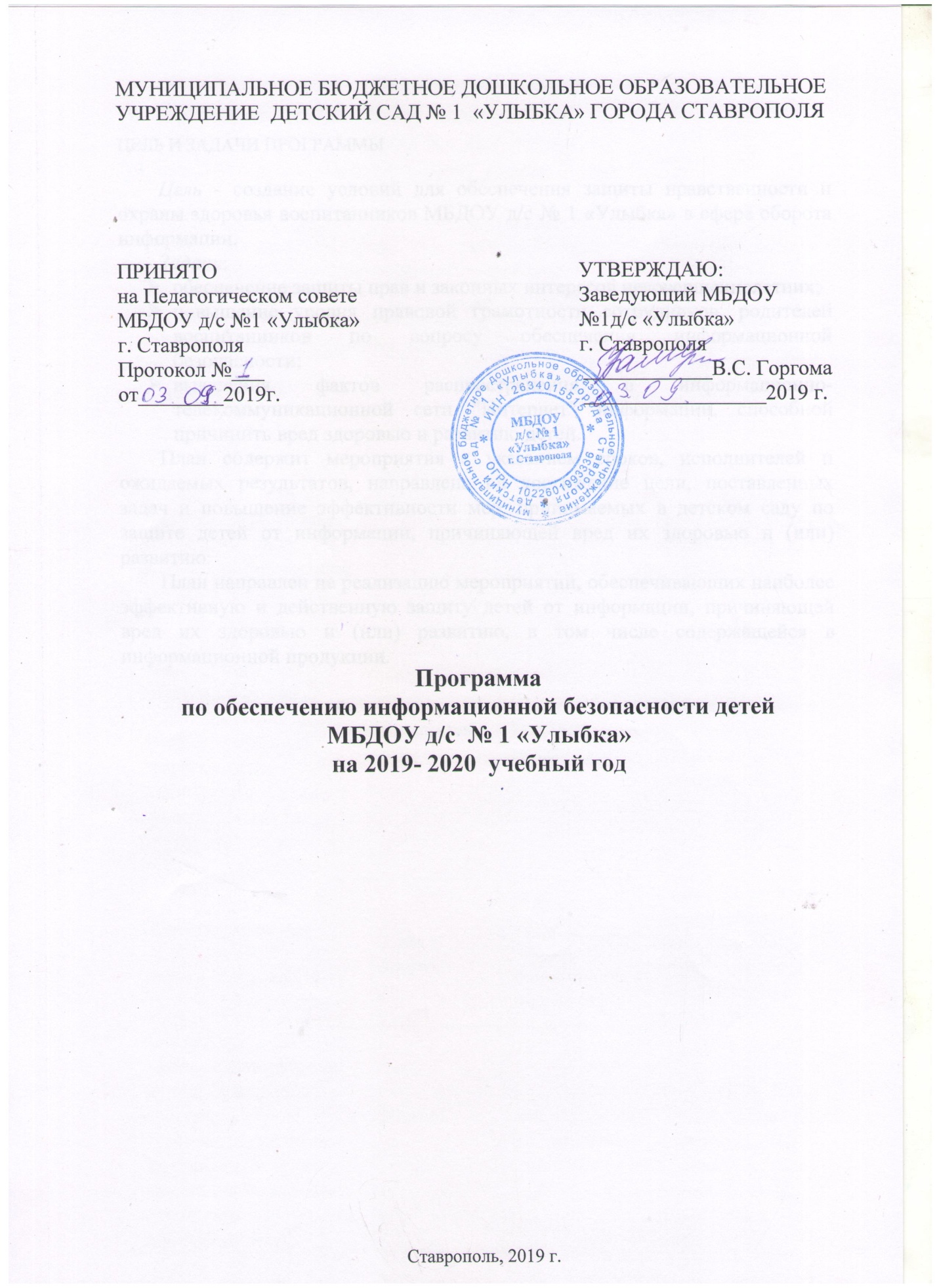 ЦЕЛЬ И ЗАДАЧИ ПРОГРАММЫЦель - создание условий для обеспечения защиты нравственности и охраны здоровья воспитанников МБДОУ д/с № 1 «Улыбка» в сфере оборота информации.Задачи:обеспечение защиты прав и законных интересов несовершеннолетних;повышение уровня правовой грамотности сотрудников, родителей воспитанников по вопросу обеспечения информационной безопасности;выявления фактов распространения в информационно-телекоммуникационной сети "Интернет" информации, способной причинить вред здоровью и развитию детей.План содержит мероприятия с указанием сроков, исполнителей и ожидаемых результатов, направлена на достижение цели, поставленных задач и повышение эффективности мер, принимаемых в детском саду по защите детей от информации, причиняющей вред их здоровью и (или) развитию.План направлен на реализацию мероприятий, обеспечивающих наиболее эффективную и действенную защиту детей от информации, причиняющей вред их здоровью и (или) развитию, в том числе содержащейся в информационной продукции.План мероприятийпо обеспечению информационной безопасности детейМБДОУ д/с № 1 «Улыбка»на 2019-2020  учебный год№п/пНаименование мероприятияСрокисполненияСрокисполненияИсполнители,ответственные за реализациюмероприятияИсполнители,ответственные за реализациюмероприятияПланируемый результатI. Создание организационно-правовых механизмов защиты детей от распространения информации причиняющей вред их здоровью и развитиюI. Создание организационно-правовых механизмов защиты детей от распространения информации причиняющей вред их здоровью и развитиюI. Создание организационно-правовых механизмов защиты детей от распространения информации причиняющей вред их здоровью и развитиюI. Создание организационно-правовых механизмов защиты детей от распространения информации причиняющей вред их здоровью и развитиюI. Создание организационно-правовых механизмов защиты детей от распространения информации причиняющей вред их здоровью и развитиюI. Создание организационно-правовых механизмов защиты детей от распространения информации причиняющей вред их здоровью и развитиюI. Создание организационно-правовых механизмов защиты детей от распространения информации причиняющей вред их здоровью и развитию1.1Приведение локальных актов МБДОУ № 1 «Улыбка», регламентирующих работу в сети Интернет, в соответствие комплекту примерных нормативно правовых актов.Приведение локальных актов МБДОУ № 1 «Улыбка», регламентирующих работу в сети Интернет, в соответствие комплекту примерных нормативно правовых актов.Август- сентябрьАвгуст- сентябрьЗаведующий Создание нормативной базы информационной безопасности в ДОУ 1.2Публикации материалов по обеспечению информационной безопасности детей при использовании ресурсов сети Интернет в разделе «Информационная безопасность» на официальном сайте.Публикации материалов по обеспечению информационной безопасности детей при использовании ресурсов сети Интернет в разделе «Информационная безопасность» на официальном сайте.В течение годаВ течение годаПедагог - психологИнформирование родителей по средствам массовой информации1.3Проведение серии НОД с детьми дошкольного возраста  Проведение серии НОД с детьми дошкольного возраста  1 раз в квартал1 раз в кварталВоспитатели групп старшего дошкольного возрастаКонспект занятий по проведению непосредственно – образовательной деятельности с детьми1.4Организация работы с детьми по информационно безопасности:- беседы- тренинги, решение ситуативных задач;- выставка детских рисунков: «Мой любимый мультфильм»Организация работы с детьми по информационно безопасности:- беседы- тренинги, решение ситуативных задач;- выставка детских рисунков: «Мой любимый мультфильм»НоябрьНоябрьЗам. по УВР.Воспитатели группОзнакомление детей с информацией о правилах безопасного поведения в интернет - пространстве1.5Консультирование родителей по вопросом защиты детей от распространения вредной для них информации: «Что такое информационная безопасность ребёнка»Консультирование родителей по вопросом защиты детей от распространения вредной для них информации: «Что такое информационная безопасность ребёнка»Сентябрь Сентябрь Зам. по УВР.Информированиеродителей  о механизмах предупреждения доступа несовершеннолетних к информации, причиняющей вред их здоровью и (или) развитию1.6Организация работы с родителями по информационной безопасности дошкольников:- Консультация для родителей«Как правильно подходить к выбору и просмотру телепередач и мультфильмов для детей дошкольников»- «Влияние мультфильмов на гендерное воспитание детей дошкольников»Организация работы с родителями по информационной безопасности дошкольников:- Консультация для родителей«Как правильно подходить к выбору и просмотру телепередач и мультфильмов для детей дошкольников»- «Влияние мультфильмов на гендерное воспитание детей дошкольников»ОктябрьФевральОктябрьФевральЗам. по УВР.Воспитатели группСоздание буклетов для информационных стендов1.7Информирование педагогов по вопросам защиты детей от распространения вредной для них информации:Консультация «Влияние предметно – развивающей среды на формирование культуры дошкольников»Консультация «Обеспечение психологической безопасности личности дошкольника»Круглый стол «Обеспечение информационной безопасности дошкольника»Информирование педагогов по вопросам защиты детей от распространения вредной для них информации:Консультация «Влияние предметно – развивающей среды на формирование культуры дошкольников»Консультация «Обеспечение психологической безопасности личности дошкольника»Круглый стол «Обеспечение информационной безопасности дошкольника»МартМартЗам.по УВР.Воспитатели группИнформирование педагогов о механизмах предупреждения доступа несовершеннолетних к информации, причиняющей вред их здоровью и (или) развитиюII. Информационное просвещение граждан о возможности защиты детей от информации, причиняющей вред их здоровью и развитию.II. Информационное просвещение граждан о возможности защиты детей от информации, причиняющей вред их здоровью и развитию.II. Информационное просвещение граждан о возможности защиты детей от информации, причиняющей вред их здоровью и развитию.II. Информационное просвещение граждан о возможности защиты детей от информации, причиняющей вред их здоровью и развитию.II. Информационное просвещение граждан о возможности защиты детей от информации, причиняющей вред их здоровью и развитию.II. Информационное просвещение граждан о возможности защиты детей от информации, причиняющей вред их здоровью и развитию.II. Информационное просвещение граждан о возможности защиты детей от информации, причиняющей вред их здоровью и развитию.2.1Размещение на сайте детского сада сведений о лучших ресурсах для детей и родителейВ течение годаВ течение годаПедагог - психологПедагог - психологПовышение информационной грамотности родителей2.2Размещение на сайте детского сада  материалов касающихся  вопросов защиты детей от распространения вредной для них информации:«О защите детей от информации, причиняющей вред их здоровью и развитию» «Безопасный интернет детям»«Что такое информационная безопасность ребенка»В течение годаВ течение годаПедагог - психологПедагог - психологПовышение информационной грамотности родителей2.3Размещение на сайте детского сада  ссылок на сайты по вопросам информационной безопасности детей и взрослых.В течение годаВ течение годаПедагог - психологПедагог - психологПовышение информационной грамотности родителей2.4Проведение викторины для детей старшего дошкольного возраста «Компьютер и я»Май Май Воспитатели группВоспитатели группЗакрепление знаний детей  о правилах безопасного поведения в интернет- пространстве